LIGO Laboratory / LIGO Scientific CollaborationLIGO-T12xxxxx-v1	LIGO	Date 5/30/13Getting wafers in/out of vertical holdersMargotDistribution of this document:LIGO Scientific CollaborationThis is an internal working noteof the LIGO Laboratory.http://www.ligo.caltech.edu/IntroductionThis is a quick note on how to get the wafers in and out of the vertical wafer holders most easily, especially when removing them from the chamber, as we want to keep all the dust on their surfaces intact. NotesOnce the wafer holder has been placed on the table, it should not be moved around. Since it is vertical, any movement of the holder will probably knock off the particulate that you are trying to measure. When ready to remove the whole thing from chamber, remove the screws holding it to the table then turn the wafer horizontal for transporting out of chamber. Very important to keep the shiny “Dust Accumulation” side UP. PicturesThese are pictures of removing a wafer. For placing one, do this in reverse. The wafer is laid on its side, again shiny “Dust Accumulation” side UP, screws are removed and the wafer is taken out with tweezers. 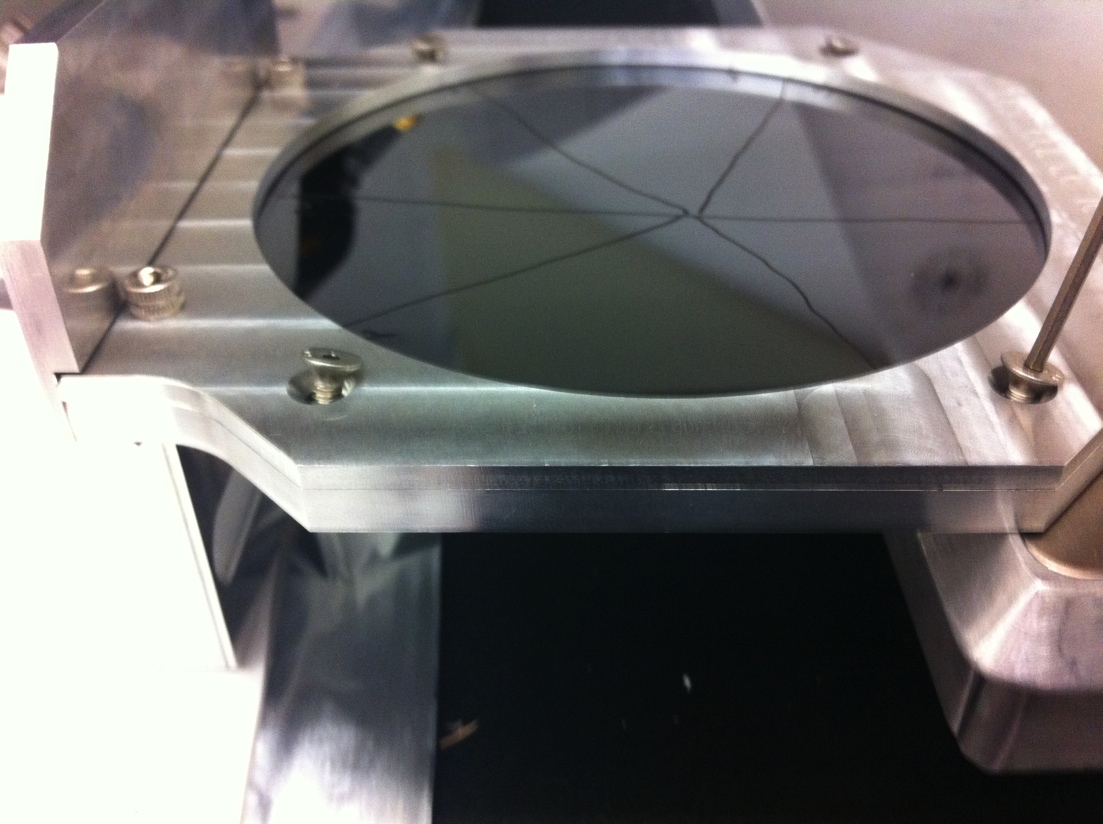 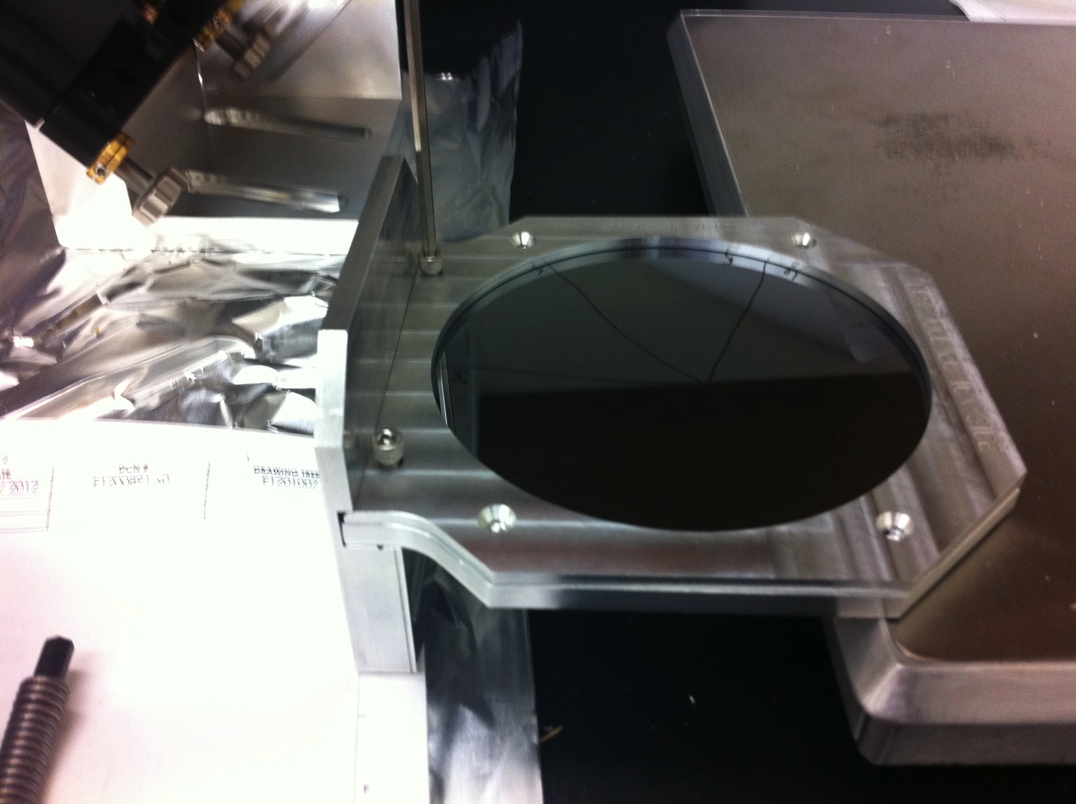 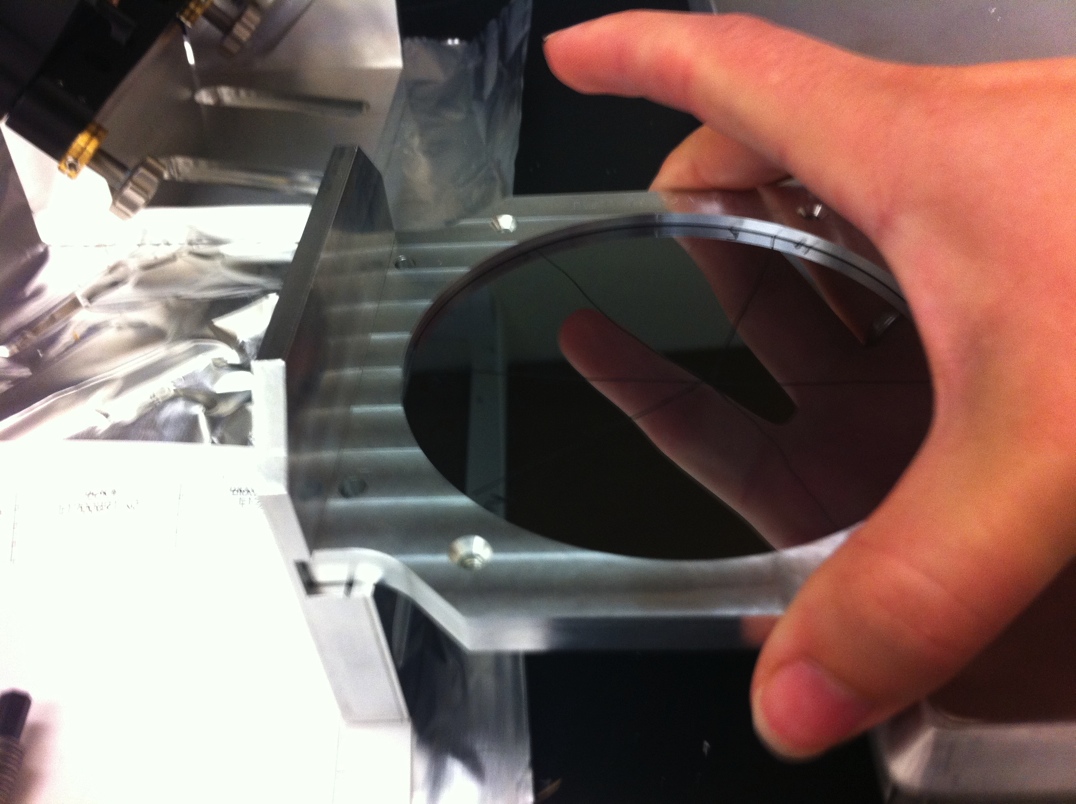 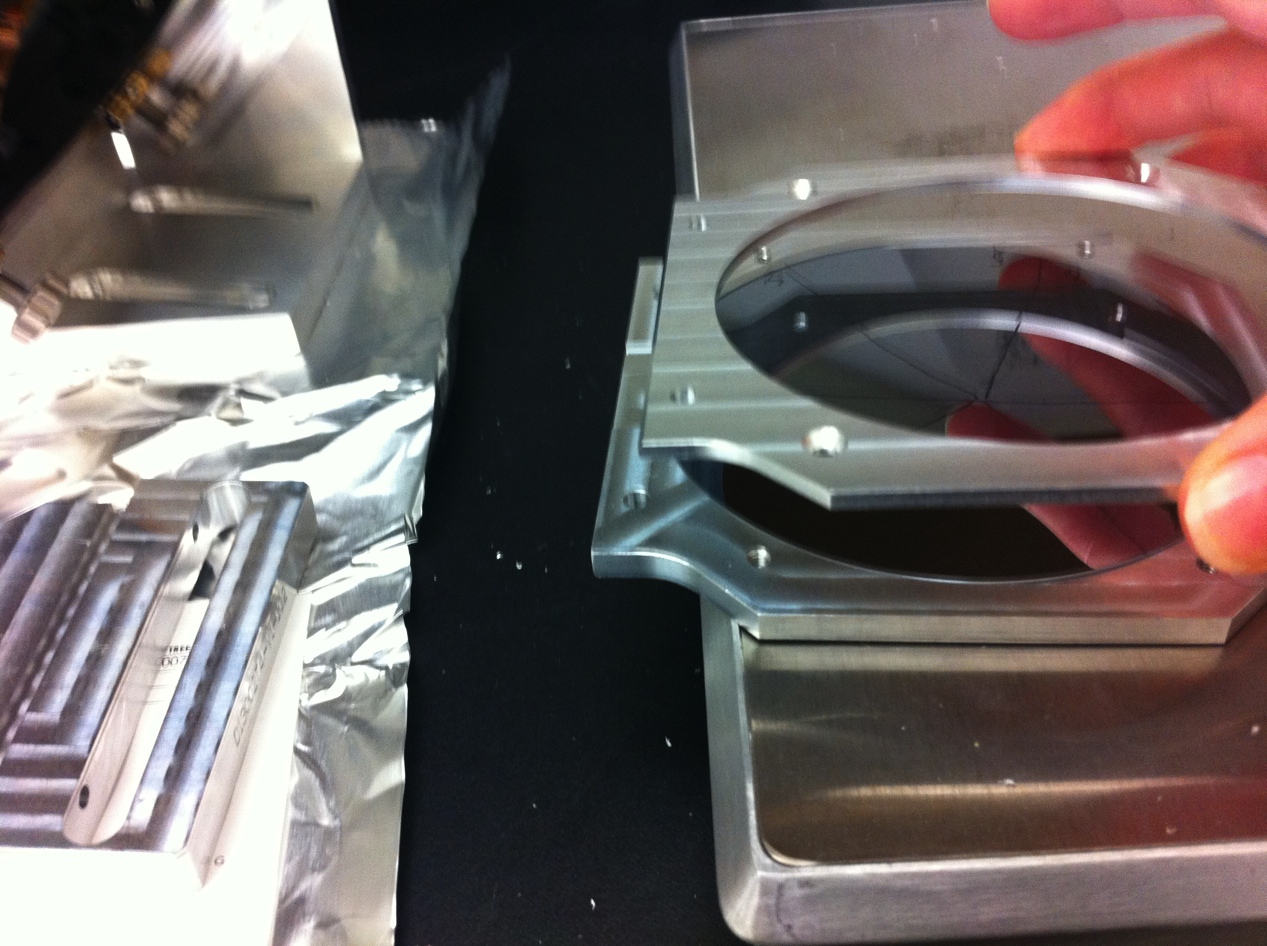 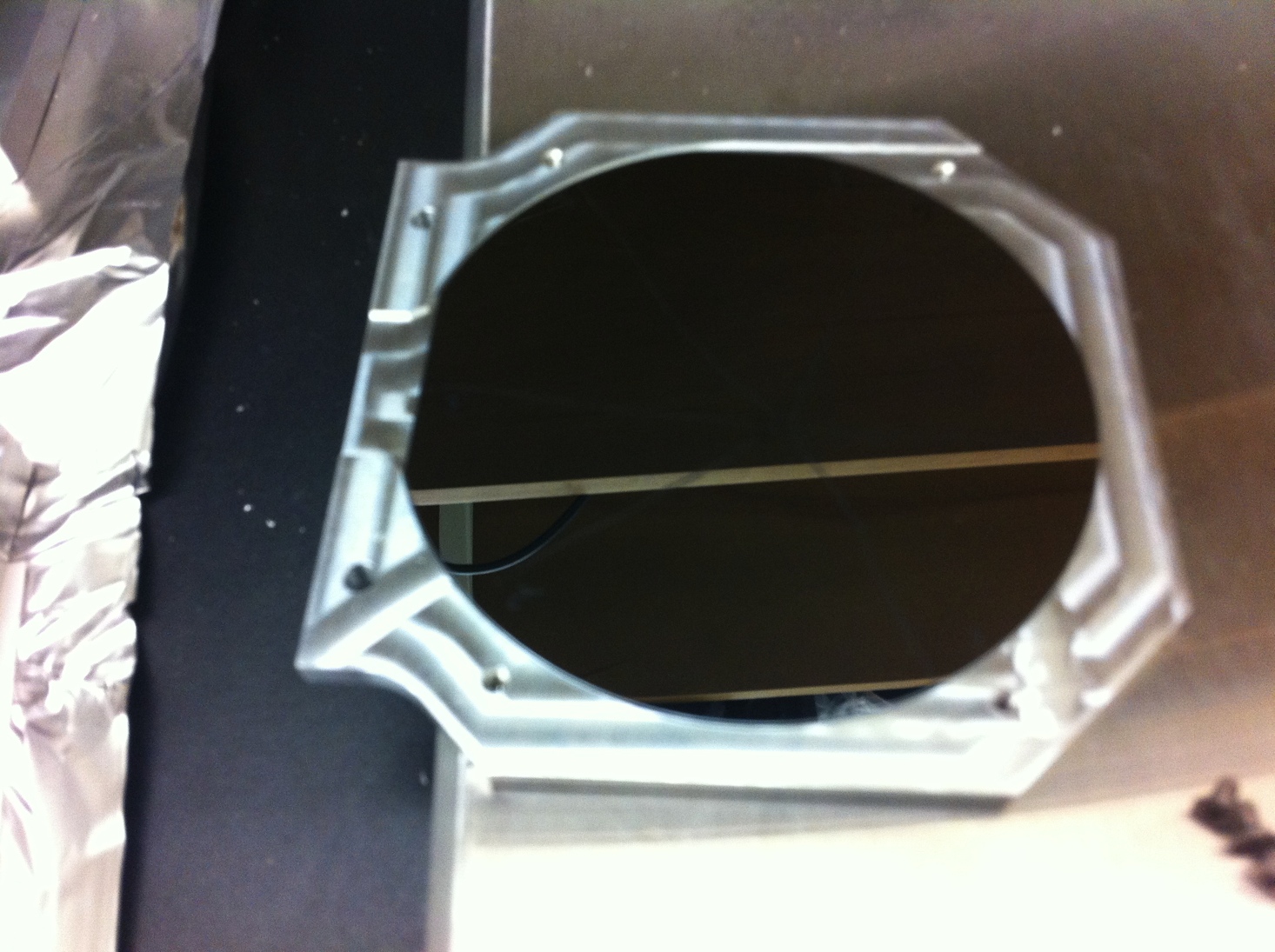 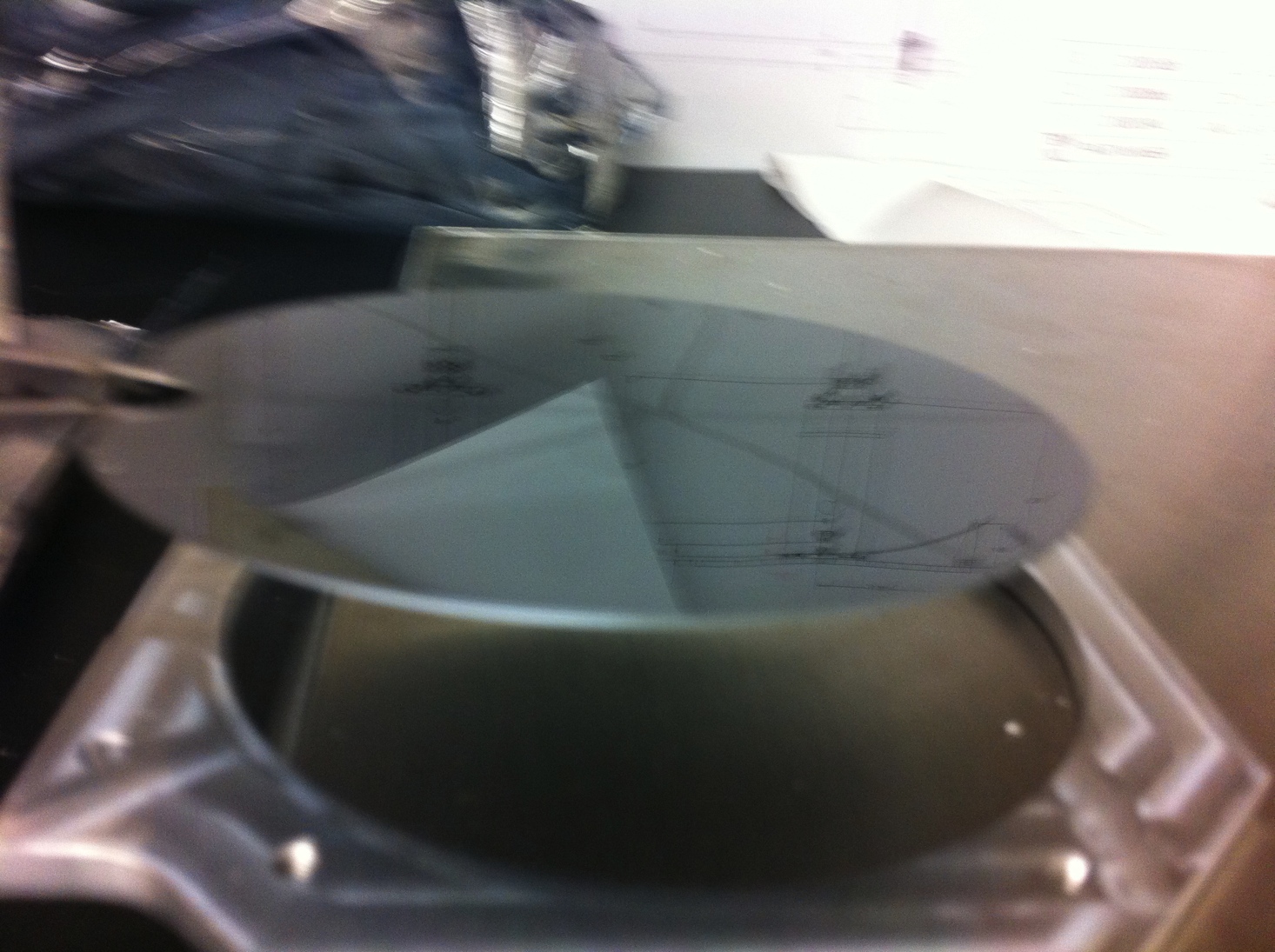 California Institute of TechnologyLIGO ProjectMassachusetts Institute of TechnologyLIGO ProjectLIGO Hanford ObservatoryLIGO Livingston Observatory